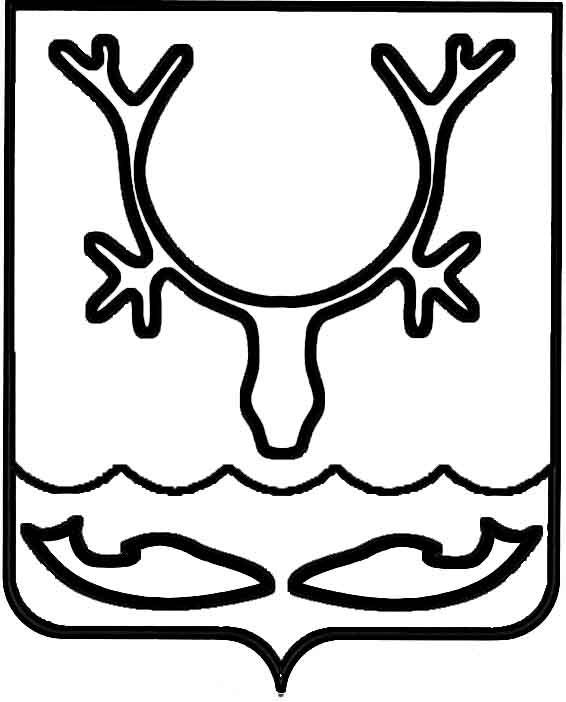 Администрация муниципального образования
"Городской округ "Город Нарьян-Мар"ПОСТАНОВЛЕНИЕО внесении изменений в Положение                       об условиях изготовления и (или) установки (включая доставку) надгробных памятников на могилах участников Великой Отечественной войны, умерших (погибших)  с 1 мая 1945 года по 12 июня 1990 года,                     а также на могилах ветеранов боевых действий, участников локальных войн                        и вооруженных конфликтов, захороненных  на территории МО "Городской округ "Город Нарьян-Мар"Руководствуясь Федеральным законом от 06.10.2003 № 131-ФЗ "Об общих принципах организации местного самоуправления в Российской Федерации", Администрация муниципального образования "Городской округ "Город Нарьян-Мар"П О С Т А Н О В Л Я Е Т:Внести в Положение об условиях изготовления и (или) установки (включая доставку) надгробных памятников на могилах участников Великой Отечественной войны, умерших (погибших) с 1 мая 1945 года по 12 июня 1990 года, а также на могилах ветеранов боевых действий, участников локальных войн и вооруженных конфликтов, захороненных на территории МО "Городской округ "Город Нарьян-Мар", утвержденное постановлением Администрации МО "Городской округ "Город 
Нарьян-Мар" от 03.06.2016 № 631, следующие изменения:1.1.	В пункте 1.1 слова "разработано в соответствии с Бюджетным кодексом Российской Федерации и определяет механизм организации деятельности 
по изготовлению и установке" заменить словами "устанавливает порядок и условия изготовления и установки".1.2.	Пункт 1.2 признать утратившим силу.1.3.	Абзац третий пункта 1.3 признать утратившим силу.1.4.	В абзаце втором пункта 1.10 слова "адрес получателя субсидии" заменить словами "управление жилищно-коммунального хозяйства Администрации муниципального образования "Городской округ "Город Нарьян-Мар".1.5.	Пункт 1.12 признать утратившими силу.1.6.	Приложение № 3 к Положению признать утратившим силу.2.	Настоящее постановление вступает в силу после его официального опубликования.26.05.2021№720Глава города Нарьян-Мара О.О. Белак